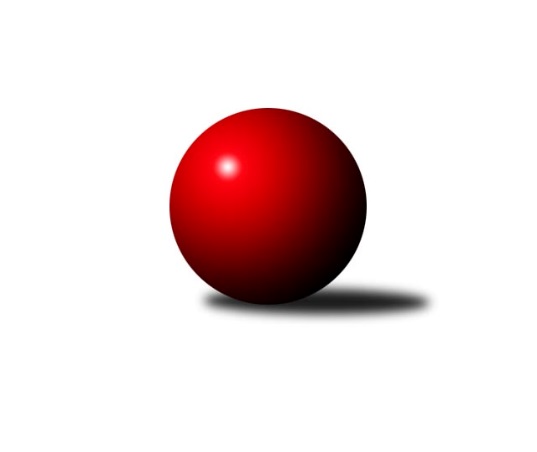 Č.4Ročník 2022/2023	29.4.2024 Okresní přebor Ostrava 2022/2023Statistika 4. kolaTabulka družstev:		družstvo	záp	výh	rem	proh	skore	sety	průměr	body	plné	dorážka	chyby	1.	TJ Sokol Bohumín E	4	3	0	1	20.0 : 12.0 	(27.5 : 20.5)	2337	6	1679	658	62.3	2.	TJ Sokol Bohumín D	3	2	0	1	15.5 : 8.5 	(23.5 : 12.5)	2437	4	1728	709	57	3.	SKK Ostrava C	3	2	0	1	14.5 : 9.5 	(18.0 : 18.0)	2260	4	1597	663	66.3	4.	TJ Unie Hlubina C	3	2	0	1	12.0 : 12.0 	(17.0 : 19.0)	2523	4	1805	718	60.3	5.	TJ VOKD Poruba C	3	2	0	1	10.0 : 14.0 	(13.0 : 23.0)	2258	4	1640	618	75.3	6.	TJ Unie Hlubina ˝D˝	3	1	0	2	12.0 : 12.0 	(15.5 : 20.5)	2318	2	1646	671	67.3	7.	SKK Ostrava B	3	1	0	2	11.0 : 13.0 	(17.5 : 18.5)	2271	2	1638	633	66.3	8.	TJ Michálkovice  B	4	0	0	4	9.0 : 23.0 	(24.0 : 24.0)	2314	0	1666	649	64.5Tabulka doma:		družstvo	záp	výh	rem	proh	skore	sety	průměr	body	maximum	minimum	1.	TJ Sokol Bohumín E	2	2	0	0	12.0 : 4.0 	(17.0 : 7.0)	2402	4	2426	2377	2.	TJ VOKD Poruba C	2	2	0	0	10.0 : 6.0 	(11.0 : 13.0)	2265	4	2268	2262	3.	TJ Unie Hlubina C	3	2	0	1	12.0 : 12.0 	(17.0 : 19.0)	2523	4	2551	2499	4.	TJ Sokol Bohumín D	1	1	0	0	8.0 : 0.0 	(10.0 : 2.0)	2503	2	2503	2503	5.	SKK Ostrava C	2	1	0	1	8.5 : 7.5 	(13.0 : 11.0)	2302	2	2381	2223	6.	TJ Unie Hlubina ˝D˝	0	0	0	0	0.0 : 0.0 	(0.0 : 0.0)	0	0	0	0	7.	SKK Ostrava B	1	0	0	1	3.0 : 5.0 	(5.5 : 6.5)	2258	0	2258	2258	8.	TJ Michálkovice  B	2	0	0	2	5.0 : 11.0 	(14.0 : 10.0)	2223	0	2253	2193Tabulka venku:		družstvo	záp	výh	rem	proh	skore	sety	průměr	body	maximum	minimum	1.	SKK Ostrava C	1	1	0	0	6.0 : 2.0 	(5.0 : 7.0)	2217	2	2217	2217	2.	SKK Ostrava B	2	1	0	1	8.0 : 8.0 	(12.0 : 12.0)	2278	2	2338	2218	3.	TJ Sokol Bohumín E	2	1	0	1	8.0 : 8.0 	(10.5 : 13.5)	2272	2	2300	2243	4.	TJ Sokol Bohumín D	2	1	0	1	7.5 : 8.5 	(13.5 : 10.5)	2405	2	2530	2279	5.	TJ Unie Hlubina ˝D˝	3	1	0	2	12.0 : 12.0 	(15.5 : 20.5)	2318	2	2500	2163	6.	TJ Unie Hlubina C	0	0	0	0	0.0 : 0.0 	(0.0 : 0.0)	0	0	0	0	7.	TJ VOKD Poruba C	1	0	0	1	0.0 : 8.0 	(2.0 : 10.0)	2251	0	2251	2251	8.	TJ Michálkovice  B	2	0	0	2	4.0 : 12.0 	(10.0 : 14.0)	2360	0	2478	2242Tabulka podzimní části:		družstvo	záp	výh	rem	proh	skore	sety	průměr	body	doma	venku	1.	TJ Sokol Bohumín E	4	3	0	1	20.0 : 12.0 	(27.5 : 20.5)	2337	6 	2 	0 	0 	1 	0 	1	2.	TJ Sokol Bohumín D	3	2	0	1	15.5 : 8.5 	(23.5 : 12.5)	2437	4 	1 	0 	0 	1 	0 	1	3.	SKK Ostrava C	3	2	0	1	14.5 : 9.5 	(18.0 : 18.0)	2260	4 	1 	0 	1 	1 	0 	0	4.	TJ Unie Hlubina C	3	2	0	1	12.0 : 12.0 	(17.0 : 19.0)	2523	4 	2 	0 	1 	0 	0 	0	5.	TJ VOKD Poruba C	3	2	0	1	10.0 : 14.0 	(13.0 : 23.0)	2258	4 	2 	0 	0 	0 	0 	1	6.	TJ Unie Hlubina ˝D˝	3	1	0	2	12.0 : 12.0 	(15.5 : 20.5)	2318	2 	0 	0 	0 	1 	0 	2	7.	SKK Ostrava B	3	1	0	2	11.0 : 13.0 	(17.5 : 18.5)	2271	2 	0 	0 	1 	1 	0 	1	8.	TJ Michálkovice  B	4	0	0	4	9.0 : 23.0 	(24.0 : 24.0)	2314	0 	0 	0 	2 	0 	0 	2Tabulka jarní části:		družstvo	záp	výh	rem	proh	skore	sety	průměr	body	doma	venku	1.	TJ Sokol Bohumín E	0	0	0	0	0.0 : 0.0 	(0.0 : 0.0)	0	0 	0 	0 	0 	0 	0 	0 	2.	TJ Michálkovice  B	0	0	0	0	0.0 : 0.0 	(0.0 : 0.0)	0	0 	0 	0 	0 	0 	0 	0 	3.	TJ Unie Hlubina ˝D˝	0	0	0	0	0.0 : 0.0 	(0.0 : 0.0)	0	0 	0 	0 	0 	0 	0 	0 	4.	SKK Ostrava C	0	0	0	0	0.0 : 0.0 	(0.0 : 0.0)	0	0 	0 	0 	0 	0 	0 	0 	5.	TJ Sokol Bohumín D	0	0	0	0	0.0 : 0.0 	(0.0 : 0.0)	0	0 	0 	0 	0 	0 	0 	0 	6.	TJ VOKD Poruba C	0	0	0	0	0.0 : 0.0 	(0.0 : 0.0)	0	0 	0 	0 	0 	0 	0 	0 	7.	TJ Unie Hlubina C	0	0	0	0	0.0 : 0.0 	(0.0 : 0.0)	0	0 	0 	0 	0 	0 	0 	0 	8.	SKK Ostrava B	0	0	0	0	0.0 : 0.0 	(0.0 : 0.0)	0	0 	0 	0 	0 	0 	0 	0 Zisk bodů pro družstvo:		jméno hráče	družstvo	body	zápasy	v %	dílčí body	sety	v %	1.	Lukáš Modlitba 	TJ Sokol Bohumín E 	4	/	4	(100%)	7	/	8	(88%)	2.	Markéta Kohutková 	TJ Sokol Bohumín D 	3	/	3	(100%)	6	/	6	(100%)	3.	Josef Kyjovský 	TJ Unie Hlubina C 	3	/	3	(100%)	6	/	6	(100%)	4.	Jiří Koloděj 	SKK Ostrava B 	3	/	3	(100%)	5	/	6	(83%)	5.	Libor Pšenica 	TJ Michálkovice  B 	3	/	3	(100%)	5	/	6	(83%)	6.	Veronika Rybářová 	TJ Unie Hlubina ˝D˝ 	3	/	3	(100%)	5	/	6	(83%)	7.	Lubomír Jančar 	TJ Unie Hlubina ˝D˝ 	3	/	3	(100%)	4.5	/	6	(75%)	8.	Jakub Kožík 	SKK Ostrava C 	3	/	3	(100%)	4	/	6	(67%)	9.	Lubomír Richter 	TJ Sokol Bohumín E 	3	/	4	(75%)	5.5	/	8	(69%)	10.	Václav Kladiva 	TJ Sokol Bohumín D 	2.5	/	3	(83%)	5	/	6	(83%)	11.	Helena Martinčáková 	TJ VOKD Poruba C 	2	/	2	(100%)	3	/	4	(75%)	12.	František Tříska 	TJ Unie Hlubina C 	2	/	2	(100%)	3	/	4	(75%)	13.	Jaroslav Čapek 	SKK Ostrava B 	2	/	3	(67%)	4.5	/	6	(75%)	14.	Andrea Rojová 	TJ Sokol Bohumín E 	2	/	3	(67%)	4.5	/	6	(75%)	15.	Petr Kuttler 	TJ Sokol Bohumín D 	2	/	3	(67%)	4.5	/	6	(75%)	16.	Jiří Číž 	TJ VOKD Poruba C 	2	/	3	(67%)	4	/	6	(67%)	17.	Josef Hájek 	TJ Unie Hlubina C 	2	/	3	(67%)	3.5	/	6	(58%)	18.	Miroslav Futerko 	SKK Ostrava C 	2	/	3	(67%)	3.5	/	6	(58%)	19.	Miroslav Futerko 	SKK Ostrava C 	2	/	3	(67%)	3	/	6	(50%)	20.	Rostislav Hrbáč 	SKK Ostrava B 	2	/	3	(67%)	3	/	6	(50%)	21.	Roman Grüner 	TJ Unie Hlubina ˝D˝ 	2	/	3	(67%)	3	/	6	(50%)	22.	Josef Jurášek 	TJ Michálkovice  B 	2	/	4	(50%)	6	/	8	(75%)	23.	Martin Ševčík 	TJ Sokol Bohumín E 	2	/	4	(50%)	3.5	/	8	(44%)	24.	Miroslava Ševčíková 	TJ Sokol Bohumín E 	2	/	4	(50%)	3	/	8	(38%)	25.	Radovan Kysučan 	TJ VOKD Poruba C 	1	/	1	(100%)	2	/	2	(100%)	26.	Zdeněk Kuna 	SKK Ostrava B 	1	/	1	(100%)	1	/	2	(50%)	27.	Martin Futerko 	SKK Ostrava C 	1	/	2	(50%)	3	/	4	(75%)	28.	Ondřej Kohutek 	TJ Sokol Bohumín D 	1	/	2	(50%)	2	/	4	(50%)	29.	Miroslav Paloc 	TJ Sokol Bohumín D 	1	/	2	(50%)	2	/	4	(50%)	30.	Zdeněk Franěk 	TJ Sokol Bohumín D 	1	/	2	(50%)	2	/	4	(50%)	31.	Miroslav Heczko 	SKK Ostrava C 	1	/	2	(50%)	2	/	4	(50%)	32.	Jaroslav Hrabuška 	TJ VOKD Poruba C 	1	/	2	(50%)	2	/	4	(50%)	33.	Miroslav Koloděj 	SKK Ostrava B 	1	/	2	(50%)	2	/	4	(50%)	34.	Pavel Rybář 	TJ Unie Hlubina ˝D˝ 	1	/	2	(50%)	1	/	4	(25%)	35.	Oldřich Stolařík 	SKK Ostrava C 	1	/	2	(50%)	1	/	4	(25%)	36.	Michaela Černá 	TJ Unie Hlubina ˝D˝ 	1	/	2	(50%)	1	/	4	(25%)	37.	Hana Vlčková 	TJ Michálkovice  B 	1	/	3	(33%)	4	/	6	(67%)	38.	Josef Navalaný 	TJ Unie Hlubina C 	1	/	3	(33%)	2.5	/	6	(42%)	39.	Vlastimil Pacut 	TJ Sokol Bohumín D 	1	/	3	(33%)	2	/	6	(33%)	40.	Jan Ščerba 	TJ Michálkovice  B 	1	/	3	(33%)	1	/	6	(17%)	41.	Roman Raška 	TJ Michálkovice  B 	1	/	4	(25%)	4	/	8	(50%)	42.	Michal Borák 	TJ Michálkovice  B 	1	/	4	(25%)	3	/	8	(38%)	43.	Janka Sliwková 	TJ Sokol Bohumín E 	1	/	4	(25%)	3	/	8	(38%)	44.	František Deingruber 	SKK Ostrava C 	0.5	/	2	(25%)	1.5	/	4	(38%)	45.	Radomíra Kašková 	TJ Michálkovice  B 	0	/	1	(0%)	1	/	2	(50%)	46.	František Modlitba 	TJ Sokol Bohumín E 	0	/	1	(0%)	1	/	2	(50%)	47.	Vladimír Malovaný 	SKK Ostrava C 	0	/	1	(0%)	0	/	2	(0%)	48.	Jiří Břeska 	TJ Michálkovice  B 	0	/	1	(0%)	0	/	2	(0%)	49.	Daniel Skopal 	TJ VOKD Poruba C 	0	/	1	(0%)	0	/	2	(0%)	50.	Petr Říman 	TJ Michálkovice  B 	0	/	1	(0%)	0	/	2	(0%)	51.	Martin Gužík 	TJ Unie Hlubina ˝D˝ 	0	/	1	(0%)	0	/	2	(0%)	52.	Adam Klištinec 	TJ Unie Hlubina ˝D˝ 	0	/	1	(0%)	0	/	2	(0%)	53.	Libor Mendlík 	TJ Unie Hlubina C 	0	/	2	(0%)	1	/	4	(25%)	54.	Marian Mesároš 	TJ VOKD Poruba C 	0	/	2	(0%)	1	/	4	(25%)	55.	Libor Radomský 	TJ VOKD Poruba C 	0	/	2	(0%)	1	/	4	(25%)	56.	Vojtěch Turlej 	TJ VOKD Poruba C 	0	/	2	(0%)	0	/	4	(0%)	57.	Oldřich Neuverth 	TJ Unie Hlubina C 	0	/	2	(0%)	0	/	4	(0%)	58.	Alena Koběrová 	TJ Unie Hlubina C 	0	/	3	(0%)	1	/	6	(17%)	59.	Blažena Kolodějová 	SKK Ostrava B 	0	/	3	(0%)	1	/	6	(17%)	60.	Ondřej Valošek 	TJ Unie Hlubina ˝D˝ 	0	/	3	(0%)	1	/	6	(17%)	61.	Antonín Pálka 	SKK Ostrava B 	0	/	3	(0%)	1	/	6	(17%)	62.	Roman Klímek 	TJ VOKD Poruba C 	0	/	3	(0%)	0	/	6	(0%)Průměry na kuželnách:		kuželna	průměr	plné	dorážka	chyby	výkon na hráče	1.	TJ Unie Hlubina, 1-2	2510	1781	729	54.4	(418.5)	2.	TJ Sokol Bohumín, 1-4	2348	1706	641	72.1	(391.4)	3.	SKK Ostrava, 1-2	2282	1610	672	58.8	(380.4)	4.	TJ Michalkovice, 1-2	2250	1627	623	64.0	(375.0)	5.	TJ VOKD Poruba, 1-4	2227	1586	641	73.0	(371.3)Nejlepší výkony na kuželnách:TJ Unie Hlubina, 1-2TJ Unie Hlubina C	2551	3. kolo	Jan Petrovič 	TJ VOKD Poruba C	466	4. koloTJ Sokol Bohumín D	2530	3. kolo	Josef Kyjovský 	TJ Unie Hlubina C	465	2. koloTJ Unie Hlubina C	2519	1. kolo	Josef Hájek 	TJ Unie Hlubina C	465	2. koloTJ Unie Hlubina C	2511	4. kolo	Josef Jurášek 	TJ Michálkovice  B	457	1. koloTJ Unie Hlubina ˝D˝	2500	2. kolo	Josef Hájek 	TJ Unie Hlubina C	455	4. koloTJ Unie Hlubina C	2499	2. kolo	Josef Hájek 	TJ Unie Hlubina C	452	3. koloTJ VOKD Poruba C	2498	4. kolo	Josef Hájek 	TJ Unie Hlubina C	444	1. koloTJ Michálkovice  B	2478	1. kolo	Václav Kladiva 	TJ Sokol Bohumín D	444	3. kolo		. kolo	Josef Kyjovský 	TJ Unie Hlubina C	440	1. kolo		. kolo	Josef Kyjovský 	TJ Unie Hlubina C	440	3. koloTJ Sokol Bohumín, 1-4TJ Sokol Bohumín D	2503	2. kolo	Petr Kuttler 	TJ Sokol Bohumín D	452	2. koloTJ Sokol Bohumín D	2428	1. kolo	Lukáš Modlitba 	TJ Sokol Bohumín E	447	4. koloTJ Sokol Bohumín E	2426	4. kolo	Markéta Kohutková 	TJ Sokol Bohumín D	446	2. koloTJ Sokol Bohumín E	2377	3. kolo	Libor Pšenica 	TJ Michálkovice  B	445	3. koloTJ Unie Hlubina ˝D˝	2290	4. kolo	Lubomír Richter 	TJ Sokol Bohumín E	433	3. koloSKK Ostrava B	2270	1. kolo	Veronika Rybářová 	TJ Unie Hlubina ˝D˝	430	4. koloTJ VOKD Poruba C	2251	2. kolo	Zdeněk Franěk 	TJ Sokol Bohumín D	429	2. koloTJ Michálkovice  B	2242	3. kolo	Vojtěch Zaškolný 	TJ Sokol Bohumín D	427	1. kolo		. kolo	Petr Kuttler 	TJ Sokol Bohumín D	424	1. kolo		. kolo	Janka Sliwková 	TJ Sokol Bohumín E	423	4. koloSKK Ostrava, 1-2SKK Ostrava C	2381	1. kolo	Martin Futerko 	SKK Ostrava C	469	1. koloSKK Ostrava C	2366	3. kolo	Martin Futerko 	SKK Ostrava C	440	3. koloTJ Sokol Bohumín E	2300	2. kolo	Petr Kuttler 	TJ Sokol Bohumín D	431	4. koloTJ Sokol Bohumín D	2279	4. kolo	Markéta Kohutková 	TJ Sokol Bohumín D	430	4. koloSKK Ostrava B	2258	2. kolo	Lukáš Modlitba 	TJ Sokol Bohumín E	420	2. koloTJ Sokol Bohumín E	2243	1. kolo	Roman Grüner 	TJ Unie Hlubina ˝D˝	419	3. koloSKK Ostrava C	2223	4. kolo	Jiří Koloděj 	SKK Ostrava B	413	2. koloTJ Unie Hlubina ˝D˝	2207	3. kolo	Miroslav Heczko 	SKK Ostrava C	411	4. kolo		. kolo	Miroslav Futerko 	SKK Ostrava C	410	3. kolo		. kolo	František Deingruber 	SKK Ostrava C	406	3. koloTJ Michalkovice, 1-2SKK Ostrava B	2338	4. kolo	Jaroslav Čapek 	SKK Ostrava B	429	4. koloTJ Michálkovice  B	2253	4. kolo	Libor Pšenica 	TJ Michálkovice  B	414	4. koloSKK Ostrava C	2217	2. kolo	Jiří Koloděj 	SKK Ostrava B	413	4. koloTJ Michálkovice  B	2193	2. kolo	Jan Ščerba 	TJ Michálkovice  B	403	2. kolo		. kolo	Martin Futerko 	SKK Ostrava C	400	2. kolo		. kolo	Michal Borák 	TJ Michálkovice  B	396	4. kolo		. kolo	Miroslav Koloděj 	SKK Ostrava B	392	4. kolo		. kolo	Jan Ščerba 	TJ Michálkovice  B	387	4. kolo		. kolo	Miroslav Futerko 	SKK Ostrava C	387	2. kolo		. kolo	Josef Jurášek 	TJ Michálkovice  B	387	4. koloTJ VOKD Poruba, 1-4TJ VOKD Poruba C	2268	3. kolo	Jiří Číž 	TJ VOKD Poruba C	463	3. koloTJ VOKD Poruba C	2262	1. kolo	Lubomír Jančar 	TJ Unie Hlubina ˝D˝	424	1. koloSKK Ostrava B	2218	3. kolo	Jiří Koloděj 	SKK Ostrava B	415	3. koloTJ Unie Hlubina ˝D˝	2163	1. kolo	Jaroslav Hrabuška 	TJ VOKD Poruba C	402	3. kolo		. kolo	Jiří Číž 	TJ VOKD Poruba C	400	1. kolo		. kolo	Roman Klímek 	TJ VOKD Poruba C	398	1. kolo		. kolo	Roman Grüner 	TJ Unie Hlubina ˝D˝	398	1. kolo		. kolo	Jaroslav Čapek 	SKK Ostrava B	381	3. kolo		. kolo	Marian Mesároš 	TJ VOKD Poruba C	378	1. kolo		. kolo	Veronika Rybářová 	TJ Unie Hlubina ˝D˝	378	1. koloČetnost výsledků:	8.0 : 0.0	1x	7.0 : 1.0	2x	6.0 : 2.0	2x	5.0 : 3.0	6x	3.5 : 4.5	1x	3.0 : 5.0	2x	2.0 : 6.0	2x